О внесении изменений в постановление администрации Шумерлинского муниципального округа от 09.02.2022 № 63 «Об утверждении Примерного положения об оплате труда работников муниципальных учреждений Шумерлинского муниципального округа, занятых в сфере образования» Руководствуясь  Примерным положением об оплате труда работников государственных учреждений Чувашской Республики, занятых в сфере образования и науки, утвержденным постановлением Кабинета Министров Чувашской Республики от 13 сентября 2013 года № 377,  Уставом Шумерлинского муниципального округа Чувашской Республики, администрация Шумерлинского муниципального округа п о с т а н о в л я е т:1. Внести в Примерное положение об оплате труда работников муниципальных учреждений Шумерлинского муниципального округа, занятых в сфере образования, утвержденное постановлением администрации Шумерлинского муниципального округа от 09.02.2022 № 63, следующие изменения:1.1. в разделе II:таблицу  пункта 2.3 изложить в следующей редакции:1.2. в разделе III:таблицу  пункта 3.1 изложить в следующей редакции:1.3. в разделе IV: таблицу пункта 4.1. раздела IV изложить в следующей редакции:	1.4.  раздел VIII дополнить пунктом 8.1.3. следующего содержания:«8.1.3. Из средств фонда оплаты труда педагогическим работникам, являющимся молодыми специалистами, выплачивается единовременная денежная выплата за каждый полный год работы в образовательных организациях (далее соответственно – педагогический работник, единовременная денежная выплата):находящимся в сельском населенном пункте либо поселке городского типа в Чувашской Республике, в следующих размерах:за первый год работы – 20000 рублей;за второй год работы – 40000 рублей;за третий год работы – 60000 рублей;находящимся в городе с населением до 50 тыс. человек в Чувашской Республике:за первый год работы – 10000 рублей;за второй год работы – 20000 рублей;за третий год работы – 30000 рублей.       	Решение о предоставлении единовременной денежной выплаты принимает руководитель образовательной организации на основании письменного заявления педагогического работника, являющимся молодым специалистом.       	Педагогический работник вправе обратиться с заявлением о предоставлении единовременной денежной выплаты по истечении полного года работы в образовательной организации ежегодно до истечения трехлетнего срока со дня приема на работу.     	Единовременная денежная выплата предоставляется:   	педагогическому работнику, завершившему обучение по основным профессиональным образовательным программам и (или) по основным программам профессионального обучения и впервые принятому на работу по трудовому договору по педагогической специальности, отнесенной к профессиональной квалификационной  группе должностей педагогических работников, утвержденной приказом Министерства здравоохранения и социального развития Российской Федерации от 5 мая 2008 года № 216 н «Об утверждении профессиональных квалификационных групп должностей работников образования» в образовательную организацию, являющуюся основным местом работы;    	лицу, указанному в частях 3-4 статьи 46 Федерального закона «Об образовании в Российской Федерации», продолжившему педагогическую деятельность по основному месту работы в образовательной организации.      	Единовременная денежная выплата производиться педагогическому работнику при условии выполнения педагогическим работником нормы рабочего времени (нормы часов педагогической  работы за ставку заработной платы), определенной уполномоченным Правительством Российской Федерации федеральным органом исполнительной власти.      	В случае перехода педагогического работника на работу по трудовому договору по педагогической специальности в другую образовательную организацию, находящуюся в сельском населенном пункте, поселке городского типа либо в городе с населением до 50 тыс. человек в Чувашской Республике при ликвидации или реорганизации образовательной организации, выплаты такому педагогическому работнику производятся со дня принятия по первому месту работы ежегодно до истечения трехлетнего стажа работы по педагогической деятельности.      	Предоставление единовременной денежной выплаты приостанавливается на время нахождения педагогического работника в отпуске по беременности и родам либо в отпуске по уходу за ребенком  до достижения им возраста трех лет. После выхода из указанного отпуска предоставление  ему единовременной денежной выплаты возобновляется, при этом срок ее предоставления продлевается на соответствующий период.   Предоставление единовременной денежной выплаты приостанавливается на время прохождения педагогическим работником военной службы по мобилизации или военной службы по контракту, заключенному в соответствии с пунктом 7 статьи 38 Федерального закона «О воинской обязанности и военной службе», или оказания им добровольного содействия в выполнении задач, возложенных на Вооруженные Силы Российской Федерации. После возобновления таким лицом трудового договора предоставление ему единовременной денежной выплаты возобновляется, при этом срок ее предоставления продлевается на соответствующий период. Предоставление единовременной денежной выплаты приостанавливается также на время прохождения педагогического работника военной службы или альтернативной гражданской службы. В случае поступления лица не позднее трех месяцев после окончания прохождения  военной службы или альтернативной гражданской службы на работу в ту же образовательную организацию, из которой оно было уволено в связи с указанными обстоятельствами, предоставление ему единовременной денежной выплаты возобновляется, при этом срок ее предоставления продлевается на соответствующий период.2. Финансовое обеспечение расходов, связанных с реализацией настоящего постановления, осуществлять в пределах бюджетных ассигнований, предусмотренных в установленном порядке на предоставление бюджетным учреждениям Шумерлинского муниципального округа субсидий на финансовое обеспечение выполнения ими муниципального задания на оказание муниципальных услуг (выполнение работ) физическим лицам, а также средств, поступающих от приносящей доход деятельности. 3. Рекомендовать образовательным организациям Шумерлинского муниципального округа внести поправки в аналогичные правовые акты об оплате труда работников в соответствии с настоящим постановлением.4. Настоящее постановление вступает в силу после его официального опубликования  в периодическом печатном издании «Вестник Шумерлинского муниципального округа» и подлежит размещению на официальном сайте Шумерлинского муниципального округа в информационно-телекоммуникационной сети «Интернет» и распространяется на правоотношения, возникшие с 1 января 2023 года.Врио главы администрации Шумерлинского муниципального округаЧувашской Республики		                            		                  Д.И. Головин ЧĂВАШ  РЕСПУБЛИКИ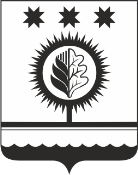 ЧУВАШСКАЯ РЕСПУБЛИКАÇĚМĚРЛЕ МУНИЦИПАЛЛĂОКРУГĔН АДМИНИСТРАЦИЙĚЙЫШĂНУ20.03.2023 № 181 Çěмěрле хулиАДМИНИСТРАЦИЯШУМЕРЛИНСКОГО МУНИЦИПАЛЬНОГО ОКРУГА ПОСТАНОВЛЕНИЕ20.03.2023 № 181  г. ШумерляПрофессиональные квалификационные группы должностейКвалификационные уровни     Рекомендуемый минимальный размер оклада 
(ставки), рублей123Профессиональная квалификационная группа должностей работников учебно-вспомогательного персонала первого уровня 6766Профессиональная квалификационная группа должностей работников учебно-вспомогательного персонала второго уровня1 квалификационный уровень: 2 квалификационный уровень:83438343Профессиональная квалификационная группа должностей педагогических работников1 квалификационный уровень:2 квалификационный уровень:3 квалификационный уровень:4 квалификационный уровень: 8533853385339365Профессиональная квалификационная группа должностей руководителей структурных подразделений1 квалификационный уровень:2 квалификационный уровень:3 квалификационный уровень:917910079  11050Профессиональные квалификационные группы должностейКвалификационные уровниРекомендуемый минимальный размер оклада (ставки), рублей123Профессиональная квалификационная группа должностей служащих первого уровня 1 квалификационный уровень 6766Профессиональная квалификационная группа должностей служащих второго уровня1 квалификационный уровень:2 квалификационный уровень:3 квалификационный уровень:4 квалификационный уровень:5 квалификационный уровень:83438343834383439179Профессиональная квалификационная группа должностей служащих третьего уровня 1 квалификационный уровень:2 квалификационный уровень3 квалификационный уровень4 квалификационный уровень 5 квалификационный уровень7533828790911091811160«Профессиональные квалификационные группы Квалификационные уровниКвалификационные разряды в соответствии с Единым тарифно-квалификационным справочником работ и профессий рабочих, выпуск I, раздел «Профессии рабочих, общие для всех отраслей народного хозяйства»Рекомендуемый минимальный размер оклада (ставки), рублей1234Профессиональная квалификационная группа профессий рабочих первого уровня 1 квалификационный уровень 2 квалификационный уровень 1 квалификационный разряд 2 квалификационный разряд 3 квалификационный разряд 5191571062706902Профессиональная квалификационная группа профессий рабочих второго уровня 1 квалификационный уровень 2 квалификационный уровень3 квалификационный уровень4 квалификационный разряд 5 квалификационный разряд 6 квалификационный разряд 7 квалификационный разряд 8 квалификационный разряд 7217766681208568 9091».